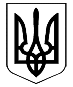 Великодимерська селищна радаБроварського району Київської областіВИКОНАВЧИЙ КОМІТЕТР І Ш Е Н Н Я08  травня  2018 року                                                                                      № 84Про затвердження робочого проекту«Будівництво артсвердловини вс. Шевченкове Броварського районуКиївської області»Відповідно до Порядку затвердження проектів будівництва і проведення їх експертизи, затвердженого Постановою Кабінету Міністрів України від 11.05.2011 року № 560, керуючись пп. 1 п. «а» частини 1 статті 31 Закону України «Про місцеве самоврядування в Україні», виконавчий комітет селищної ради  В И Р І Ш И В:1.   Затвердити робочий проект «Будівництво артсвердловини в с. Шевченкове Броварського району Київської області», розроблений ТОВ «Інженербудпроект»,  кошторисною вартістю 3685,574 тис. грн., в тому числі будівельні роботи – 2866,405 тис. грн., устаткування – 118,921 тис. грн., інші витрати – 700,248 тис. грн.4. Контроль за виконанням цього рішення покласти на заступника селищного голови Губського М.І.Селищний голова                                                                          А.Б. Бочкарьов